Конспект урока чтениеКласс: 4 БУрок №122 от 27.04.2022г.Тема урока: Чтение и пересказ рассказа «Малина». По А. Смирнову.Цель: познакомить обучающихся с рассказом «Малина»Задачи: -знакомство с содержанием рассказа;
-актуализация знаний обучающихся о малине,-продолжение  работы  над техникой чтения; активизация словарного запаса; -расширение объема памяти; развитие слухового внимания; формирование умения правильно строить простые распространенные предложения;
-воспитание умения видеть красоту окружающей нас природы; бережное отношение к ней. Базовые учебные действия:Личностные учебные действия:осознание себя как ученика, заинтересованного посещением школы, обучением, занятиями, как члена семьи, друга;способность к осмыслению социального окружения, своего места в нем, принятие соответствующих возрасту ценностей и социальных ролей;Осознание личных моральных норм поведения в конкретной ситуации.Коммуникативные учебные действия:вступать в контакт и работать в коллективе (учитель – ученикобращаться за помощью и принимать помощь;слушать и понимать инструкцию к учебному заданию в разных видах деятельности и быту;Формирование умения строить своё высказывание при ответах на вопросы.Регулятивные учебные действия:адекватно соблюдать ритуалы школьного поведения (поднимать руку, вставать и выходить из-за парты и т.д.);принимать цели и произвольно включаться в деятельность.Познавательные учебные действия:Осуществлять смысловое чтение. Выбирать вид чтения в зависимости от цели. Пересказывать близко к тексту.Ход урокаОрг.момента )Чтение чистоговорокПрежде, чем начнём читать, произнесём чистоговорки про «Лесные ягоды» ЛЕСНЫЕ ЯГОДЫ.ИКА – ИКА – ИКА - поспевает голубикаИНЫ – ИНЫ – ИНЫ - аромат  малиныИКУ – ИКУ – ИКУ - ищем костяникуИКУ-ИКУ-ИКУ- собираем голубикуИКУ – ИКУ – ИКУ - собираем земляникуИКА – ИКА – ИКА – вкусная черника       б )Дыхательная гимнастика «Подуем на цветочек»Вдох через нос, выдох через рот.Проверка домашнего заданияЧто вам было задано?О чем это произведение? (о растении - подсолнухи)- Ребята, на что похожа головка подсолнуха?- Объясните, что значит «подсолнухи за солнышком поворачиваются».- Кто сажает подсолнухи? Найдите подтверждения в тексте на стр.139-140.Вступительная беседа.Везде: в лесу, на полянке,В реке, на болоте, в полях-Ты встретишь героев СмирноваУ них побываешь в гостях.Сегодня на уроке мы познакомимся с новым произведением, которое написал писатель-биолог Алексей Всеволодович Смирнов. Его книги – это книги о природе.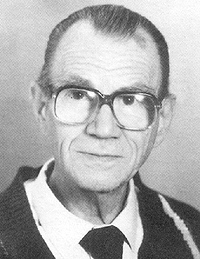 Алексей Всеволодович Смирнов родился в 1923 году в городе Красноярске. В школьные годы он увлекался походами, путешествовал по знаменитому заповеднику Столбы и другим живописным местам долины Енисея.В 1957 году вышла первая книга «Тайна сибирских лесов». За ней последовали: «Охотник за грибами», «Дары Зелёного Океана». Трижды издавалась книга «Лес».Это произведение вошло в одну из книг о природе, в которых рассказывает об удивительной жизни лесов и полей, о тайнах самых обычных и необычных растений, о новых открытиях в ботанике…- А о чём это произведение и как называется, вы узнаете, когда отгадаете по первым звукам слов.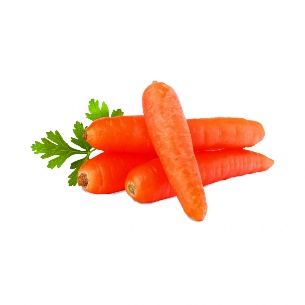 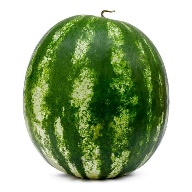 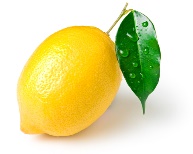 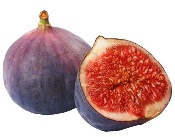 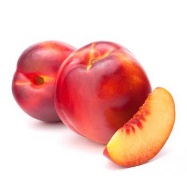 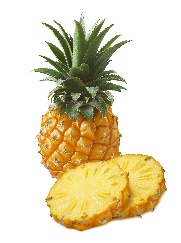 Правильно. Произведение называется «Малина».- Ребята, посмотрите на экран.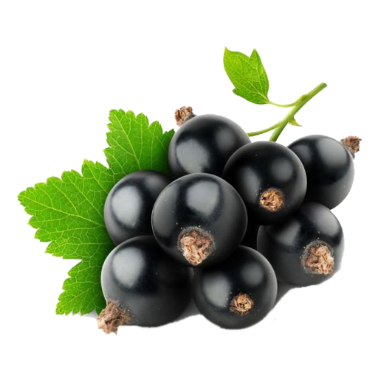 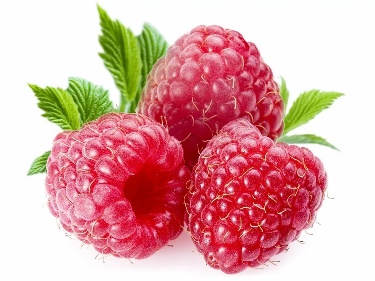 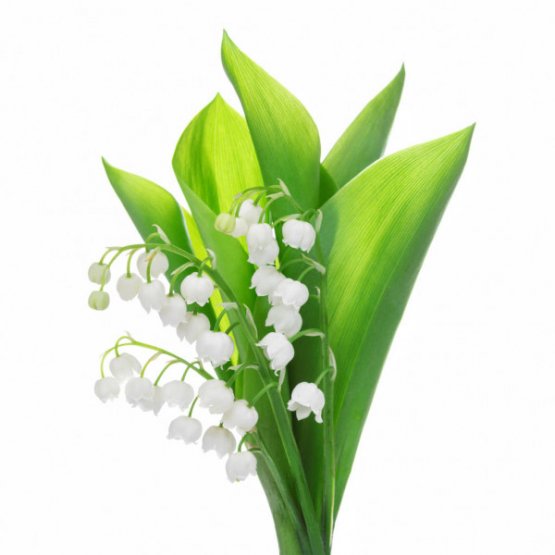 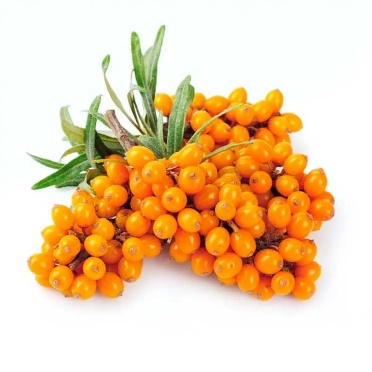 - Какая картинка лишняя? (ландыш)Почему? (это цветок) А остальные? (это ягоды)(На экране картинки - смородина, малина, ландыш, облепиха)5.Словарная работа.В этом рассказе встретятся слова. Которые вы возможно не знаете.Невзрачные – неяркиеНектар – сок, выделяемый цветами.Полакомиться – попробовать что-то вкусное.Ароматные – с приятным запахом.- Кто такие пчеловоды? (люди, которые разводят пчёл)- Что такое низкорослая малина? (малина низкого роста).- У слова «МАЛИНА» есть родственные слова.Малина – малиновый – малинник.Выделите корень в родственных словах (МАЛИН)6.Чтение произведения учителем.Чтение рассказа и выяснение первичного впечатления.- Ребята, открыли учебник на стр.141.7.Физ.минутка «По ягоды» Я по лесу пойду                  шаги на местеВ лесу ягоды найду.            наклоны вперёдЕсли нет лукошка,               пожать плечамиСоберу в ладошку.               загибать пальцыПрыгну через лужицу         прыжки на местеГолова не кружится?           покачать головой8. Чтение произведения обучающимися.Откройте учебники на стр.141-142А теперь прочитаем его все вместе. Чтение по абзацам.Анализ прочитанного произведения – пересказ.Вопросы по тексту:Почему пчёлам нравятся цветы малины?В каких условиях может расти малина?Расскажите, за что люди ценят малину.9.Физ.минутка для глазВы много читали и ваши глазки устали. Дадим им отдохнуть.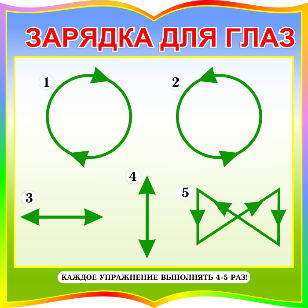 10.Итог урока.11. Рефлексия- Ребята, если у вас всё получилось и вам понравился урок, поднимите солнышко, а если нет, то тучку.12.Дом. задание – стр.141-142 (читать, отвечать на вопросы и пересказывать близко к тексту.